Игры с прищепками- развивают у детей творческое воображение, логическое мышление, закрепляют цвета.«Цвет»Предложите ребенку отыскать только красные, только синие либо желтые прищепки и т.д.«Количество»Попросите ребенка дать вам одну прищепку, две, три. Пусть он пересчитает их.«Солнышко», «Тучка», «Елочка», «Цветочек»Даем ребенку вырезанные из картона заготовки. Ребенок выбирает,  например желтые прищепки и прикрепляет к солнцу лучики. Для  тучки синие прищепки (дождик) и т.д.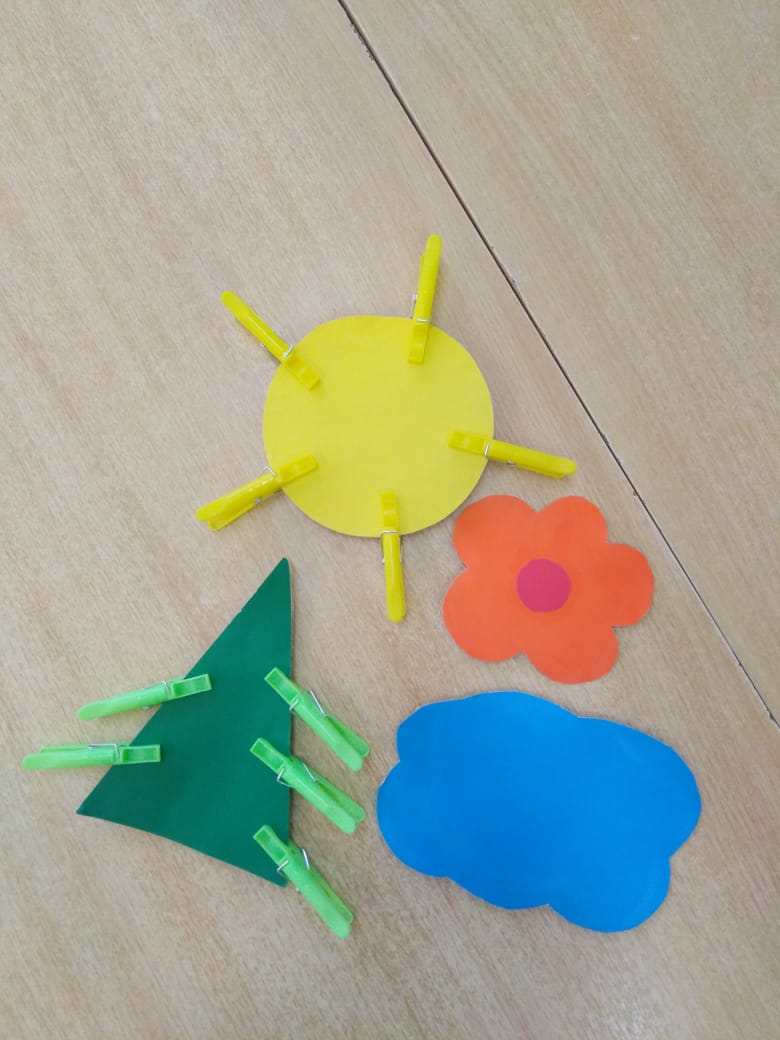 